.Count In : Start on the word “shout” when the main beat kicks in after she sings “you know you make me wanna” at the beginning of the track after the famous intro Weeeeeeeeeeeeeeeeeeeelllllllllllll lololR Side Step Touch. Touch Out, In L Side Step Touch. Touch Out, InDiagonal Walk Forward x3, Kick. Diagonal Walk Back x3 TapDiagonal Walk Forward x3, Kick. Diagonal Walk Back x3 TapSide, Hold, Together Side, Tap. ¼ Turn Side, Hold, Together, Side TapStart the dance again - Enjoy!!Contact: vineline@hotmail.co.ukThe Lulu Dance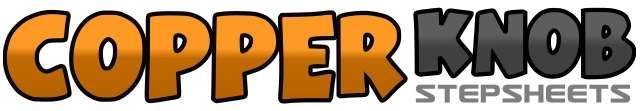 .......Count:32Wall:4Level:Absolute Beginner.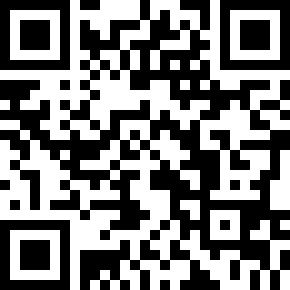 Choreographer:Tina Argyle (UK) - April 2016Tina Argyle (UK) - April 2016Tina Argyle (UK) - April 2016Tina Argyle (UK) - April 2016Tina Argyle (UK) - April 2016.Music:Shout - Lulu : (Single - iTunes)Shout - Lulu : (Single - iTunes)Shout - Lulu : (Single - iTunes)Shout - Lulu : (Single - iTunes)Shout - Lulu : (Single - iTunes)........1 - 2Step right to right side, Touch left at side of right3 - 4Touch left to left side, touch left at side of right5 - 6Step left to left side, Touch right at side of left7 - 8Touch right to right side, touch right at side of left1 - 4Walk forward R L R facing right diagonal, Kick left forward5 - 8Walk Back L R L, Touch right at side of left squaring up to 12 o'clock wall1 - 4Walk forward R L R facing left diagonal, Kick left forward5 - 8Walk Back L R L, Touch right at side of left squaring up to 12 o'clock wall1 – 2Step right to right side, Hold&3-4Step left at side of right, Step right to right side, Touch left at side of right5 – 6Make ¼ Turn Left stepping left to left side, Hold&7-8Step right at side of left, Step left to left side, Touch right at side of left.